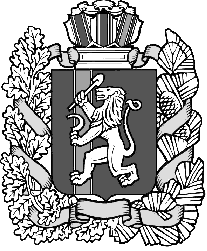 Администрация Дзержинского сельсовета                  Дзержинского района Красноярского края                                  ПОСТАНОВЛЕНИЕ                                        с. Дзержинское       26.04.2021                                                                                                   № 51 -п
 Об отмене постановления администрации Дзержинского                     сельсовета от 21.01.2021 года  № 6-п «Об утверждении  Порядка получения муниципальными служащими администрации Дзержинского сельсовета разрешения представителя нанимателя на участие на безвозмездной основе в управлении некоммерческой организации»Руководствуясь  подпунктом «б»  пункта 3 части 1 статьи 14 Федерального  закона «О муниципальной службе в Российской Федерации», статьей 3.4. Законом Красноярского края от 26.03.2020 года № 9-3754 «О внесении изменений в Закон края  от 24.04.2008 года № 5-1565 «Об  особенностях правового регулирования муниципальной службы в Красноярском крае», Указом Губернатора Красноярского края от 24.03.2009 года № 51-уг «Об утверждении порядка проведения юридической экспертизы муниципальных нормативных правовых актов Красноярского края» и в соответствии ст.7,18 Устава Дзержинского сельсовета, ПОСТАНОВЛЯЮ:        1. Постановление администрации Дзержинского сельсовета                                     от 21.01.2021 года  № 6-п «Об утверждении  Порядка получения муниципальными служащими администрации Дзержинского сельсовета разрешения представителя нанимателя на участие на безвозмездной основе в управлении некоммерческой организации», считать утратившим силу.        2.   Контроль за исполнением настоящего постановления оставляю за собой.3.    Опубликовать настоящее постановление в газете «Дзержинец». 4.  Постановление вступает в силу в день, следующий за днем его официального опубликования.Глава  сельсовета                                                                              А.И. Сонич